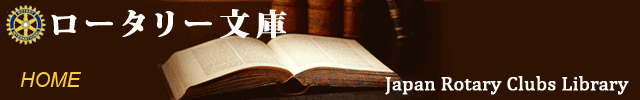 2020年　　４月　25日ガバナー　各位ロータリー文庫運営委員会委員長　　　大野　清一拝啓　陽春の候、貴ガバナーはじめスタッフの皆様には、益々ご健勝にてご活躍のこととお慶び申し上げます。また、常々ロータリー文庫へのご協力を心から感謝いたしております。今回は、下記４点をご紹介いたしますので「ガバナー月信」にご掲載くださるようお願いいたします。敬具文　庫　通　信　[38２]ロータリー文庫通信382号　2020年4月　新型コロナウィルス禍の下で新型コロナウィルス感染の拡大はロータリー活動に多大な影響を与えています。ハワイでの世界大会は中止となりました。国内においても、ＰＥＴＳや地区大会の中止を余儀なくされました。その中で、特に「幻の講演」となったD2650地区大会ＲＩ会長代理の鳥居ＰＤＧの「ＲＩ現況報告」を掲載します。また「緊急事態宣言」により、外出の自粛を要請され在宅時間が多くなり、ロータリーについて考える機会が与えられました。そこで今回は、11５年を超えるロータリーの歴史の中で、ロータリーの奉仕哲学とその奉仕の実践に関する基本原理を簡明かつ的確に表現している「決議23-34」について、更に、国際ロータリーという組織の本質は何かを考える意味で、2019年規定審議会で事務総長に与えられた「ＣＥＯ(最高経営責任者)」という名称が何を意味しているかについて、考えていただければと思います。・上記 ※印はデジタル化されている資料です。書　名著者/出版社　等発行年頁※ＲＩ現況報告「ロータリーの変遷と本質」（D2650地区大会　ＲＩ会長代理）鳥居　滋/／岡山東ＲＣＤ2690ＰＤＧ202013Ｐ※決議23-34はロータリーのキイ・ホイントである　（増補改訂版　関西ロータリー研究会）末積　正／神戸ＲＣＤ2681987125Ｐ※決議23-34　歴史的背景と意味（Ｄ2680 職業奉仕講演会）（Ｐ.Ｐ.Ｔ.174枚）刀根 荘兵衛／敦賀ＲＣＤ2650ＰＤＧ2018１７Ｐ（29Ｐ）※CEOとして最強の権限を与えられた事務総長（追加資料提供：Ｄ2650ＰＤＧ刀根荘兵衛）田中　毅／尼崎西ＲＣＤ2680ＰＤＧ2020４Ｐ（13Ｐ）※＊資料の検索は文庫ホームページから　http://www.rotary-bunko.gr.jp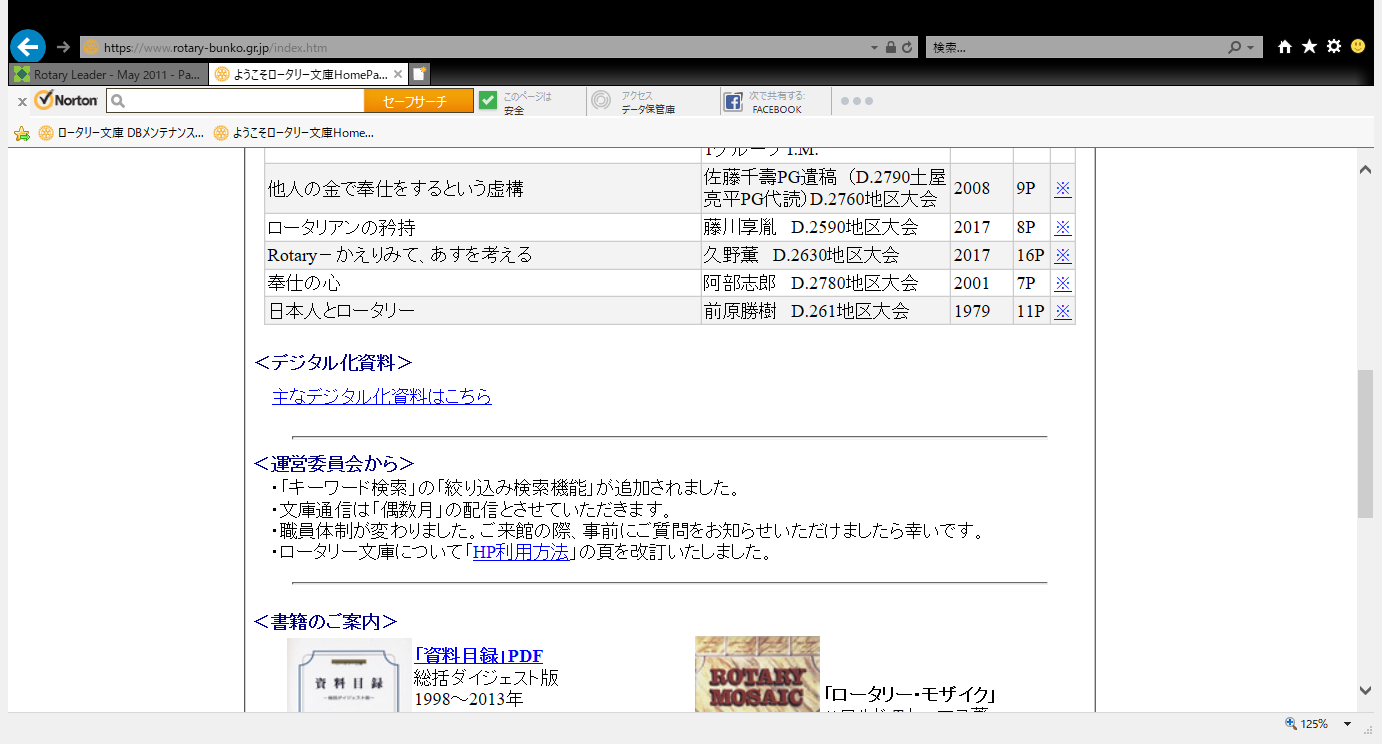 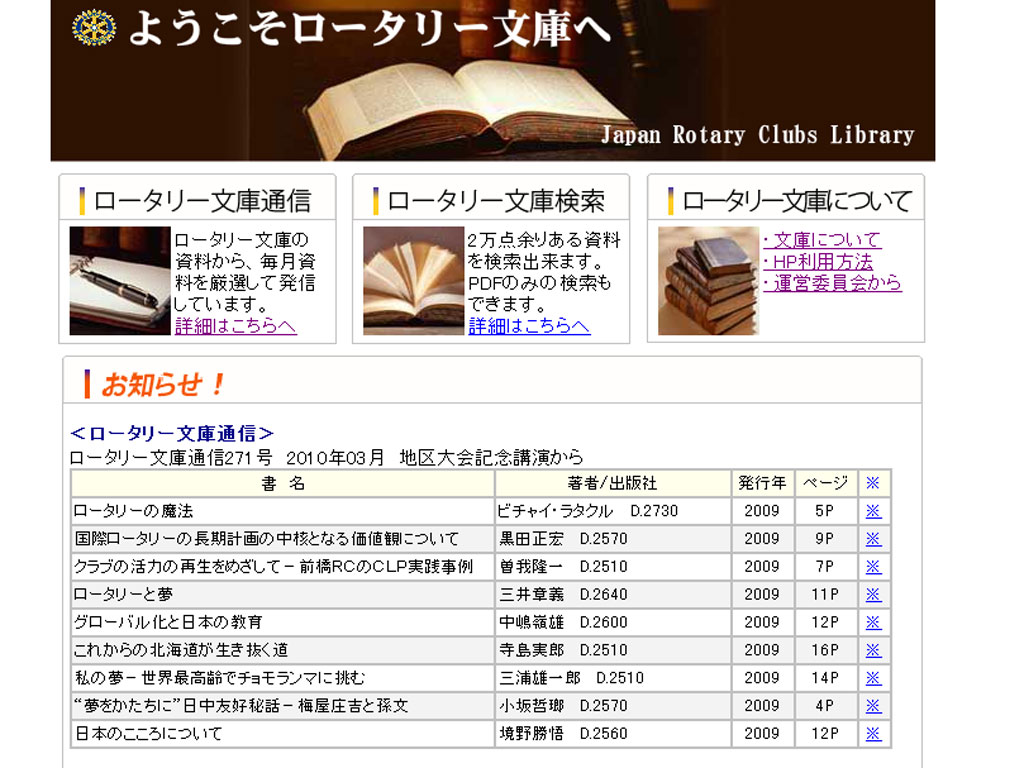 